BEWIJS VAN DEELNAMEVanaf $cr_datums_eerste$ heeft de volgende medewerker met goed gevolg deelgenomen aan $cr_naam$:Alle data van cursus: $cr_datums_lijst$Details cursist:Wij adviseren u dit schrijven zorgvuldig te bewaren. Met vriendelijke groet,$eb_naam$
$m_naam$
$m_emailadres$
$m_telefoonnummer$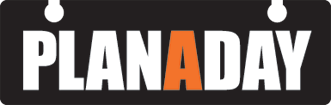 $eb_naam$
$eb_straat$ $eb_huisnummer$ $eb_huisnummer_ext$
$eb_postcode$ $eb_plaats$
$eb_telefoonnummer$
$eb_emailadres$$eb_naam$
$eb_straat$ $eb_huisnummer$ $eb_huisnummer_ext$
$eb_postcode$ $eb_plaats$
$eb_telefoonnummer$
$eb_emailadres$Aan:$cb_naam$
$cb_cp_naam$
$cb_straat$ $cb_huisnummer$ $cb_huisnummer_ext$
$cb_postcode$ $cb_plaats$$cb_naam$
$cb_cp_naam$
$cb_straat$ $cb_huisnummer$ $cb_huisnummer_ext$
$cb_postcode$ $cb_plaats$Naam cursist$c_naam$Geboortedatum$c_geboortedatum$Geboortestad$c_geboortestad$